Assessment Guidance Risk AssessmentRisk AssessmentRisk AssessmentRisk AssessmentRisk AssessmentRisk Assessment for the activity ofGardening, Planting and Growing Gardening, Planting and Growing Date11/04/20SocietyCampus CollectiveAssessorPresident or SU staff memberBenedict HollambySigned off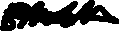 PART A PART A PART A PART A PART A PART A PART A PART A PART A PART A PART A (1) Risk identification(1) Risk identification(1) Risk identification(2) Risk assessment(2) Risk assessment(2) Risk assessment(2) Risk assessment(3) Risk management(3) Risk management(3) Risk management(3) Risk managementHazardPotential ConsequencesWho might be harmed(user; those nearby; those in the vicinity; members of the public)InherentInherentInherentResidualResidualResidualFurther controls (use the risk hierarchy)HazardPotential ConsequencesWho might be harmed(user; those nearby; those in the vicinity; members of the public)LikelihoodImpactScoreControl measures (use the risk hierarchy)LikelihoodImpactScoreFurther controls (use the risk hierarchy)Equipment –Gardening toolsInjury Users and those nearby 224Talk about safety, supervise use, make sure there is adequate space to use any tools. 122Equipment – Trips, slips, fallsInjury to head or limbs, concussion. All in vicinity339Equipment kept away from walkways, on tables and out of the way. Make sure there is space to put items and monitor those attending to make sure items are not put in locations which could cause trips. Monitor weather conditions where necessary and make adjustments to ensure continued safety.212Ensure locations used are suitable and accessible to minimise any excess risk. Equipment – Heavy lifting / manual handlingBack strain, other injuryUser339Ensure only suitable weights are lifted when absolutely necessary. Ensure good lifting practice is used and make sure only weights that are manageable are lifted by individuals. 122Use vehicles or tools where possible and make sure heavy things are kept close to where they are needed. Event - Damage to university propertyDamage to property, financial loss, disrepute of societyUser248Monitor members and attendees to ensure all behaviour is safe and sensible. Hold events in suitable locations. Make sure any mess is cleaned up.111Event - Preparing, cooking food and drinkFood poisoningContamination of foodUncooked FoodUser3412Ensure food is only cooked by those with a food safety certification. 224Event – Adverse WeatherSunstroke, heatstroke, cold, minor illnesses as a result of weather All339The Students’ Union and the Committee will continue to monitor weather conditions prior to the event taking place122If weather is deemed adverse (unfavourable or harmful) the event will be cancelled and rearranged for a later date.  PART B – Action PlanPART B – Action PlanPART B – Action PlanPART B – Action PlanPART B – Action PlanPART B – Action PlanPART B – Action PlanPART B – Action PlanRisk Assessment Action PlanRisk Assessment Action PlanRisk Assessment Action PlanRisk Assessment Action PlanRisk Assessment Action PlanRisk Assessment Action PlanRisk Assessment Action PlanRisk Assessment Action PlanPart no.Action to be taken, incl. CostBy whomTarget dateTarget dateReview dateOutcome at review dateOutcome at review dateResponsible manager’s signature:Responsible manager’s signature:Responsible manager’s signature:Responsible manager’s signature:Responsible manager’s signature:Responsible manager’s signature:Responsible manager’s signature:Responsible manager’s signature:Print name:Print name:Print name:Print name:Date:Print name:Print name:DateEliminateRemove the hazard wherever possible which negates the need for further controlsIf this is not possible then explain whySubstituteReplace the hazard with one less hazardousIf not possible then explain whyPhysical controlsExamples: enclosure, fume cupboard, glove boxLikely to still require admin controls as wellAdmin controlsExamples: training, supervision, signagePersonal protectionExamples: respirators, safety specs, glovesLast resort as it only protects the individualLIKELIHOOD5510152025LIKELIHOOD448121620LIKELIHOOD33691215LIKELIHOOD2246810LIKELIHOOD11234512345IMPACTIMPACTIMPACTIMPACTIMPACTImpactImpactHealth & Safety1Trivial - insignificantVery minor injuries e.g. slight bruising2MinorInjuries or illness e.g. small cut or abrasion which require basic first aid treatment even in self-administered.  3ModerateInjuries or illness e.g. strain or sprain requiring first aid or medical support.  4Major Injuries or illness e.g. broken bone requiring medical support >24 hours and time off work >4 weeks.5Severe – extremely significantFatality or multiple serious injuries or illness requiring hospital admission or significant time off work.  LikelihoodLikelihood1Rare e.g. 1 in 100,000 chance or higher2Unlikely e.g. 1 in 10,000 chance or higher3Possible e.g. 1 in 1,000 chance or higher4Likely e.g. 1 in 100 chance or higher5Very Likely e.g. 1 in 10 chance or higher